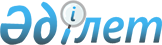 Іле аудандық мәслихатының 2013 жылғы 21 желтоқсандағы "Іле ауданының 2014-2016 жылдарға арналған аудандық бюджеті туралы" N 27-125 шешіміне өзгерістер енгізу туралы
					
			Күшін жойған
			
			
		
					Алматы облысы Іле аудандық мәслихатының 2014 жылғы 05 тамыздағы N 36-174 шешімі. Алматы облысының Әділет департаментінде 2014 жылы 15 тамызда N 2826 болып тіркелді. Күші жойылды - Алматы облысы Іле аудандық мәслихатының 2015 жылғы 30 шілдедегі № 47-223 шешімімен
      Ескерту. Күші жойылды - Алматы облысы Іле аудандық мәслихатының 30.07.2015 № 47-223 шешімімен (ресми басылымда жарияланғаннан кейін күшіне енгізіледі).

      РҚАО ескертпесі.

      Құжаттың мәтінінде түпнұсқаның пунктуациясы мен орфографиясы сақталған.
      2008 жылғы 4 желтоқсандағы Қазақстан Республикасы Бюджет Кодексінің 106-бабының 4-тармағына, "Қазақстан Республикасындағы жергілікті мемлекеттік басқару және өзін-өзі басқару туралы" 2001 жылғы 23 қаңтардағы Қазақстан Республикасы Заңының 6-бабы 1-тармағының 1) тармақшасына сәйкес Іле аудандық мәслихаты ШЕШІМ ҚАБЫЛДАДЫ:
      1. Іле аудандық мәслихатының 2013 жылғы 21 желтоқсандағы "Іле ауданының 2014-2016 жылдарға арналған аудандық бюджеті туралы" № 27-125 шешіміне (2013 жылғы 30 желтоқсандағы нормативтік құқықтық актілерді мемлекеттік тіркеу Тізілімінде № 2539 тіркелген, 2014 жылғы 10 қаңтардағы № 1-2(4532) аудандық "Іле таңы" газетінде жарияланған), Іле аудандық мәслихатының 2014 жылғы 10 ақпандағы "Іле аудандық мәслихатының 2013 жылғы 21 желтоқсандағы "Іле ауданының 2014-2016 жылдарға арналған аудандық бюджеті туралы" № 27-125 шешіміне өзгерістер енгізу туралы" № 28-130 шешіміне (2014 жылғы 21 ақпандағы нормативтік құқықтық актілерді мемлекеттік тіркеу Тізілімінде № 2592 тіркелген, 2014 жылғы 7 наурыздағы № 11(4542) аудандық "Іле таңы" газетінде жарияланған), Іле аудандық мәслихатының 2014 жылғы 04 сәуірдегі "Іле аудандық мәслихатының 2013 жылғы 21 желтоқсандағы "Іле ауданының 2014-2016 жылдарға арналған аудандық бюджеті туралы" № 27-125 шешіміне өзгерістер енгізу туралы" № 30-143 шешіміне (2014 жылғы 14 сәуірдегі нормативтік құқықтық актілерді мемлекеттік тіркеу Тізілімінде № 2657 тіркелген, 2014 жылғы 29 сәуірдегі № 18(4549), № 19(4550) аудандық "Іле таңы" газетінде жарияланған), Іле аудандық мәслихатының 2014 жылғы 29 сәуірдегі "Іле аудандық мәслихатының 2013 жылғы 21 желтоқсандағы "Іле ауданының 2014-2016 жылдарға арналған аудандық бюджеті туралы" № 27-125 шешіміне өзгерістер енгізу туралы" № 32-149 шешіміне (2014 жылғы 16 мамырдағы нормативтік құқықтық актілерді мемлекеттік тіркеу Тізілімінде № 2707 тіркелген, 2014 жылғы 30 мамырдағы № 23(4554) аудандық "Іле таңы" газетінде жарияланған) келесі өзгерістер енгізілсін:
      көрсетілген шешімнің 1 - тармағы жаңа редакцияда баяндалсын:
      "1. Іле ауданының 2014-2016 жылдарға арналған аудандық бюджеті тиісінше 1, 2, 3-қосымшаларға сәйкес, оның ішінде 2014 жылға келесі көлемдерде бекітілсін:
      1) кірістер 63 399 390 мың теңге, оның ішінде:
      салықтық түсімдер 53 248 065 мың теңге;
      салықтық емес түсімдер 58 790 мың теңге;
      негізгі капиталды сатудан түсетін түсімдер 420 000 мың теңге;
      трансферттер түсімі 9 672 535 мың теңге, оның ішінде:
      ағымдағы нысаналы трансферттер 3 291 732 мың теңге;
      нысаналы даму трансферттері 6 380 803 мың теңге;
      2) шығындар 65 099 371 мың теңге, оның ішінде:
      бюджеттік алулар 48 988 034 мың теңге;
      3) таза бюджеттік кредиттеу 50 696 мың теңге, оның ішінде:
      бюджеттік кредиттер 63 894 мың теңге;
      бюджеттік кредиттерді өтеу 13 198 мың теңге;
      4) қаржы активтерімен операциялар бойынша сальдо 0 теңге;
      5) бюджет тапшылығы (профициті) - 1 750 677 мың теңге;
      6) бюджет тапшылығын қаржыландыру (профицитін пайдалану) 1 750 677 мың теңге".
      2. Көрсетілген шешімнің 1 қосымшасы осы шешімнің 1 қосымшасына сәйкес жаңа редакцияда баяндалсын.
      3. Осы шешімнің орындалуын бақылау аудандық маслихаттың "бюджет, әлеуметтік-экономикалық даму, көлік, құрылыс, байланыс, өнеркәсіп, ауыл шаруашылығы, жер қатынастары және кәсіпкерлік мәселелері жөніндегі" тұрақты комиссиясына жүктелсін.
      4. Осы шешім 2014 жылдың 1 қаңтарынан бастап қолданысқа енгізіледі. Іле ауданының 2014 жылға арналған аудандық бюджеті
					© 2012. Қазақстан Республикасы Әділет министрлігінің «Қазақстан Республикасының Заңнама және құқықтық ақпарат институты» ШЖҚ РМК
				
      Мәслихат сессиясының төрайымы

Б. Сүлейменова

      Аудандық мәслихаттың хатшысы

Е. Тұрымбетов
Іле аудандық мәслихатының
2014 жылғы 29 сәуірдегі "Іле
аудандық мәслихатының 2014 жылғы
04 сәуірдегі "Іле ауданының 2014-2016
жылдарға арналған аудандық бюджеті
туралы" № 30-143 шешіміне өзгерістер
енгізу туралы" № 32-149 шешіміне
1 қосымша
Іле аудандық мәслихатының
2013 жылғы 21 желтоқсандағы
"Іле ауданының 2014-2016 жылдарға
арналған аудандық бюджеті туралы"
№ 27-125 шешімімен бекітілген
1 қосымша
Санаты
Санаты
Санаты
Санаты
Санаты
Сомасы
(мың теңге)
Сыныбы
Сыныбы
Сыныбы
Сыныбы
Сомасы
(мың теңге)
Iшкi сыныбы
Iшкi сыныбы
Iшкi сыныбы
Сомасы
(мың теңге)
Ерекшелiгi
Ерекшелiгi
Сомасы
(мың теңге)
Атауы
Сомасы
(мың теңге)
I. Кірістер
63399390
1
Салықтық түсімдер
53248065
04
Меншiкке салынатын салықтар
2131600
1
Мүлiкке салынатын салықтар
1553500
3
Жер салығы
56900
4
Көлiк кұралдарына салынатын салық
516900
5
Бiрыңғай жер салығы
4300
05
Тауарларға, жұмыстарға және қызметтерге
салынатын iшкi салықтар
51056635
2
Акциздер
50981705
3
Табиғи және басқа да ресурстарды
пайдаланғаны үшiн түсетiн түсiмдер
8200
4
Кәсіпкерлік және кәсiби қызметтi
жүргiзгенi үшiн алынатын алымдар
60530
5
Ойын бизнесіне салық
6200
0 7
Басқа да салықтар
500
1
Басқа да салықтар
500
08
Заңдық мәнді іс-әрекеттерді жасағаны және
(немесе) оған уәкілеттігі бар мемлекеттік
органдар немесе лауазымды адамдар
құжаттар бергені үшін алынатын міндетті
төлемдер
59330
1
Мемлекеттiк баж
59330
2
Салықтық емес түсiмдер
58790
01
Мемлекеттік меншіктен түсетін кірістер
20190
5
Мемлекет меншігіндегі мүлікті жалға
беруден түсетін кірістер
20190
04
Мемлекеттік бюджеттен қаржыландырылатын,
сондай-ақ Қазақстан Республикасы Ұлттық
Банкінің бюджетінен (шығыстар сметасынан)
ұсталатын және қаржыландырылатын
мемлекеттік мекемелер салатын айыппұлдар,
өсімпұлдар, санкциялар, өндіріп алулар
31000
1
Мұнай секторы ұйымдарынан түсетін
түсімдерді қоспағанда, мемлекеттік
бюджеттен қаржыландырылатын, сондай-ақ
Қазақстан Республикасы Ұлттық Банкінің
бюджетінен (шығыстар сметасынан)
ұсталатын және қаржыландырылатын
мемлекеттік мекемелер салатын айыппұлдар
31000
06
Басқа да салықтық емес түсімдер
7600
1
Басқа да салықтық емес түсімдер
7600
3
Негізгі капиталды сатудан түсетін
түсімдер
420000
03
Жердi және материалдық емес активтердi
сату
420000
1
Жерді сату
420000
4
Трансферттердің түсімдері
9672535
02
Мемлекеттік басқарудың жоғары тұрған
органдарынан түсетін трансферттер
9672535
2
Облыстық бюджеттен түсетін трансферттер
9672535
Функционалдық топ
Функционалдық топ
Функционалдық топ
Функционалдық топ
Функционалдық топ
Функционалдық топ
Сомасы
(мың теңге)
Кіші функция
Кіші функция
Кіші функция
Кіші функция
Кіші функция
Сомасы
(мың теңге)
Бюджеттік бағдарламалардың әкімшісі
Бюджеттік бағдарламалардың әкімшісі
Бюджеттік бағдарламалардың әкімшісі
Бюджеттік бағдарламалардың әкімшісі
Сомасы
(мың теңге)
Бағдарлама
Бағдарлама
Бағдарлама
Сомасы
(мың теңге)
Кіші бағдарлама
Кіші бағдарлама
Сомасы
(мың теңге)
Атауы
Сомасы
(мың теңге)
ІІ. Шығындар
65099371
01
Жалпы сипаттағы мемлекеттiк қызметтер
509433
01
1
Мемлекеттiк басқарудың жалпы
функцияларын орындайтын өкiлдi, атқарушы
және басқа органдар
467209
01
1
112
Аудан (облыстық маңызы бар қала)
мәслихатының аппараты
15505
01
1
112
001
Аудан (облыстық маңызы бар қала)
мәслихатының қызметін қамтамасыз ету
жөніндегі қызметтер
13405
01
1
112
003
Мемлекеттік органның күрделі шығыстары
2100
01
1
122
Аудан (облыстық маңызы бар қала)
әкімінің аппараты
214594
01
1
122
001
Аудан (облыстық маңызы бар қала)
әкімінің қызметін қамтамасыз ету
жөніндегі қызметтер
90513
01
1
122
003
Мемлекеттік органның күрделі шығыстары
124081
01
1
123
Қаладағы аудан, аудандық маңызы бар
қала, кент, ауыл, ауылдық округ әкімінің
аппараты
237110
01
1
123
001
Қаладағы аудан, аудандық маңызы бар
қала, кент, ауыл, ауылдық округ әкімінің
қызметін қамтамасыз ету жөніндегі
қызметтер
234110
01
1
123
022
Мемлекеттік органның күрделі шығыстары
3000
01
2
Қаржылық қызмет
15019
01
2
452
Ауданның (облыстық маңызы бар қаланың)
қаржы бөлімі
15019
01
2
452
001
Ауданның (облыстық маңызы бар қаланың)
бюджетін орындау және ауданның (облыстық
маңызы бар қаланың) коммуналдық меншігін
басқару саласындағы мемлекеттік саясатты
іске асыру жөніндегі қызметтер
11582
01
2
452
003
Салық салу мақсатында мүлікті бағалауды
жүргізу
2339
01
2
452
010
Жекешелендіру, коммуналдық меншікті
басқару, жекешелендіруден кейінгі қызмет
және осыған байланысты дауларды реттеу
950
01
2
452
018
Мемлекеттік органның күрделі шығыстары
148
01
5
Жоспарлау және статистикалық қызмет
27205
01
5
453
Ауданның (облыстық маңызы бар қаланың)
экономика және бюджеттік жоспарлау
бөлімі
27205
01
5
453
001
Экономикалық саясатты, мемлекеттік
жоспарлау жүйесін қалыптастыру және
дамыту және ауданды (облыстық маңызы бар
қаланы) басқару саласындағы мемлекеттік
саясатты іске асыру жөніндегі қызметтер
20073
01
5
453
004
Мемлекеттік органның күрделі шығыстары
7132
02
Қорғаныс
9721
02
1
Әскери мұқтаждар
2548
02
1
122
Аудан (облыстық маңызы бар қала)
әкімінің аппараты
2548
02
1
122
005
Жалпыға бірдей әскери міндетті атқару
шеңберіндегі іс-шаралар
2548
02
2
Төтенше жағдайлар жөнiндегi жұмыстарды
ұйымдастыру
7173
122
Аудан (облыстық маңызы бар қала)
әкімінің аппараты
7173
02
2
122
006
Аудан (облыстық маңызы бар қала)
ауқымындағы төтенше жағдайлардың алдын
алу және оларды жою
6000
02
2
122
007
Аудандық (қалалық) ауқымдағы дала
өрттерінің, сондай-ақ мемлекеттік өртке
қарсы қызмет органдары құрылмаған елдi
мекендерде өрттердің алдын алу және
оларды сөндіру жөніндегі іс-шаралар
1173
03
Қоғамдық тәртіп, қауіпсіздік, құқықтық,
сот, қылмыстық-атқару қызметі
11206
03
9
Қоғамдық тәртіп және қауіпсіздік
саласындағы өзге де қызметтер
11206
03
9
485
Ауданның (облыстық маңызы бар қаланың)
жолаушылар көлігі және автомобиль
жолдары бөлімі
11206
03
9
485
021
Елдi мекендерде жол қозғалысы
қауiпсiздiгін қамтамасыз ету
11206
04
Бiлiм беру
8790626
04
1
Мектепке дейiнгi тәрбие және оқыту
767446
464
Ауданның (облыстық маңызы бар қаланың)
білім бөлімі
767446
04
1
464
009
Мектепке дейінгі тәрбие мен оқыту
ұйымдарының қызметін қамтамасыз ету
152726
04
1
464
040
Мектепке дейінгі білім беру ұйымдарында
мемлекеттік білім беру тапсырысын іске
асыруға
614720
04
2
Бастауыш, негізгі орта және жалпы орта
білім беру
4518044
04
2
123
Қаладағы аудан, аудандық маңызы бар
қала, кент, ауыл, ауылдық округ әкімінің
аппараты
32739
04
2
123
005
Ауылдық жерлерде балаларды мектепке
дейін тегін алып баруды және кері алып
келуді ұйымдастыру
32739
04
2
464
Ауданның (облыстық маңызы бар қаланың)
білім бөлімі
4485305
04
2
464
003
Жалпы білім беру
4476499
04
2
464
006
Балаларға қосымша білім беру
8806
04
9
Бiлiм беру саласындағы өзге де қызметтер
3505136
04
9
464
Ауданның (облыстық маңызы бар қаланың)
білім бөлімі
855616
04
9
464
001
Жергілікті деңгейде білім беру
саласындағы мемлекеттік саясатты іске
асыру жөніндегі қызметтер
16865
04
9
464
004
Ауданның (облыстық маңызы бар қаланың)
мемлекеттік білім беру мекемелерінде
білім беру жүйесін ақпараттандыру
84361
04
9
464
005
Ауданның (облыстық маңызы бар қаланың)
мемлекеттік білім беру мекемелер үшін
оқулықтар мен оқу-әдiстемелiк кешендерді
сатып алу және жеткізу
119660
04
9
464
015
Жетім баланы (жетім балаларды) және
ата-аналарының қамқорынсыз қалған баланы
(балаларды) күтіп-ұстауға қамқоршыларға
(қорғаншыларға) ай сайынғы ақшалай
қаражат төлемі
45508
04
9
464
067
Ведомстволық бағыныстағы мемлекеттік
мекемелерінің және ұйымдарының күрделі
шығыстары
589222
04
9
467
Ауданның (облыстық маңызы бар қаланың)
құрылыс бөлімі
2649520
04
9
467
037
Білім беру объектілерін салу және
реконструкциялау
2649520
06
Әлеуметтiк көмек және әлеуметтiк
қамсыздандыру
305212
06
2
Әлеуметтiк көмек
271683
06
2
451
Ауданның (облыстық маңызы бар қаланың)
жұмыспен қамту және әлеуметтік
бағдарламалар бөлімі
271683
06
2
451
002
Жұмыспен қамту бағдарламасы
49571
06
2
451
004
Ауылдық жерлерде тұратын денсаулық
сақтау, білім беру, әлеуметтік
қамтамасыз ету, мәдениет, спорт және
ветеринар мамандарына отын сатып алуға
Қазақстан Республикасының заңнамасына
сәйкес әлеуметтік көмек көрсету
36966
06
2
451
005
Мемлекеттік атаулы әлеуметтік көмек
12610
06
2
451
006
Тұрғын үйге көмек көрсету
18846
06
2
451
007
Жергілікті өкілетті органдардың шешімі
бойынша мұқтаж азаматтардың жекелеген
топтарына әлеуметтік көмек
20435
06
2
451
010
Үйден тәрбиеленіп оқытылатын мүгедек
балаларды материалдық қамтамасыз ету
9038
06
2
451
014
Мұқтаж азаматтарға үйде әлеуметтiк көмек
көрсету
52171
06
2
451
016
18 жасқа дейінгі балаларға мемлекеттік
жәрдемақылар
54671
06
2
451
017
Мүгедектерді оңалту жеке бағдарламасына
сәйкес, мұқтаж мүгедектерді міндетті
гигиеналық құралдармен және ымдау тілі
мамандарының қызмет көрсетуін, жеке
көмекшілермен қамтамасыз ету
17375
06
9
Әлеуметтiк көмек және әлеуметтiк
қамтамасыз ету салаларындағы өзге де
қызметтер
33529
06
9
451
Ауданның (облыстық маңызы бар қаланың)
жұмыспен қамту және әлеуметтік
бағдарламалар бөлімі
33529
06
9
451
001
Жергілікті деңгейде халық үшін
әлеуметтік бағдарламаларды жұмыспен
қамтуды қамтамасыз етуді іске асыру
саласындағы мемлекеттік саясатты іске
асыру жөніндегі қызметтер
29704
06
9
451
011
Жәрдемақыларды және басқа да әлеуметтік
төлемдерді есептеу, төлеу мен жеткізу
бойынша қызметтерге ақы төлеу
2428
06
9
451
050
Мүгедектердің құқықтарын қамтамасыз ету
және өмір сүру сапасын жақсарту
жөніндегі іс-шаралар жоспарын іске асыру
1397
07
Тұрғын үй-коммуналдық шаруашылық
5383170
07
1
Тұрғын үй шаруашылығы
3381430
463
Ауданның (облыстық маңызы бар қаланың)
жер қатынастары бөлімі
416405
016
Мемлекет мұқтажы үшін жер учаскелерін
алу
416405
07
1
467
Ауданның (облыстық маңызы бар қаланың)
құрылыс бөлімі
2744771
07
1
467
003
Коммуналдық тұрғын үй қорының тұрғын
үйін жобалау, салу және (немесе) сатып
алу
400530
07
1
467
004
Инженерлік коммуникациялық
инфрақұрылымды жобалау, дамыту,
жайластыру және (немесе) сатып алу
2344241
07
1
485
Ауданның (облыстық маңызы бар қаланың)
жолаушылар көлігі және автомобиль
жолдары бөлімі
36340
07
1
485
004
Жұмыспен қамту 2020 жол картасы бойынша
қалаларды және ауылдық елді мекендерді
дамыту шеңберінде объектілерді жөндеу
және абаттандыру
36340
07
1
487
Ауданның (облыстық маңызы бар қаланың)
тұрғын үй-коммуналдық шаруашылық және
тұрғын үй инспекция бөлімі
183914
07
1
487
001
Тұрғын үй-коммуналдық шаруашылық және
тұрғын үй қоры саласында жергілікті
деңгейде мемлекеттік саясатты іске асыру
бойынша қызметтер
7961
07
1
487
003
Мемлекеттік органның күрделі шығыстары
5823
07
1
487
004
Мемлекеттiк қажеттiлiктер үшiн жер
учаскелерiн алып қою, оның iшiнде сатып
алу жолымен алып қою және осыған
байланысты жылжымайтын мүлiктi иелiктен
айыру
630
07
1
487
005
Мемлекеттік тұрғын үй қорын сақтауды
ұйымдастыру
1500
07
1
487
032
Ведомстволық бағыныстағы мемлекеттік
мекемелер мен ұйымдардың күрделі
шығыстары
168000
07
2
Коммуналдық шаруашылық
1289313
07
2
487
Ауданның (облыстық маңызы бар қаланың)
тұрғын үй-коммуналдық шаруашылығы және
тұрғын үй инспекциясы бөлімі
1289313
07
2
487
016
Сумен жабдықтау және су бұру жүйесінің
жұмыс істеуі
138971
07
2
487
026
Ауданның (облыстық маңызы бар қаланың)
коммуналдық меншігіндегі жылу жүйелерін
қолдануды ұйымдастыру
15539
07
2
487
028
Коммуналдық шаруашылықты дамыту
646361
07
2
487
029
Сумен жабдықтау және су бұру жүйелерін
дамыту
488442
07
3
Елді-мекендерді абаттандыру
712427
07
3
123
Қаладағы аудан, аудандық маңызы бар
қала, кент, ауыл, ауылдық округ әкімінің
аппараты
668927
07
3
123
008
Елді мекендердегі көшелерді жарықтандыру
44371
07
3
123
009
Елді мекендердің санитариясын қамтамасыз
ету
12025
07
3
123
010
Жерлеу орындарын ұстау және туыстары жоқ
адамдарды жерлеу
1800
07
3
123
011
Елді мекендерді абаттандыру мен
көгалдандыру
610731
07
3
487
Ауданның (облыстық маңызы бар қаланың)
тұрғын үй-коммуналдық шаруашылығы және
тұрғын үй инспекциясы бөлімі
43500
07
3
487
030
Елді мекендерді абаттандыру және
көгалдандыру
43500
08
Мәдениет, спорт, туризм және ақпараттық
кеңістiк
141913
08
1
Мәдениет саласындағы қызмет
61372
08
1
455
Ауданның (облыстық маңызы бар қаланың)
мәдениет және тілдерді дамыту бөлімі
61372
08
1
455
003
Мәдени-демалыс жұмысын қолдау
61372
08
2
Спорт
11107
08
2
465
Ауданның (облыстық маңызы бар қаланың)
дене шынықтыру және спорт бөлімі 
11107
08
2
465
001
Жергілікті деңгейде дене шынықтыру және спорт саласындағы мемлекеттік саясатты іске асыру жөніндегі қызметтер
5429
08
2
465
004
Мемлекеттік органның күрделі шығыстары
400
08
2
465
006
Аудандық (облыстық маңызы бар қалалық)
деңгейде спорттық жарыстар өткiзу
657
08
2
465
007
Әртүрлi спорт түрлерi бойынша аудан
(облыстық маңызы бар қала) құрама
командаларының мүшелерiн дайындау және
олардың облыстық спорт жарыстарына
қатысуы
4621
08
3
Ақпараттық кеңiстiк
36029
08
3
455
Ауданның (облыстық маңызы бар қаланың)
мәдениет және тілдерді дамыту бөлімі
36029
08
3
455
006
Аудандық (қалалық) кiтапханалардың жұмыс
iстеуi
31880
08
3
455
007
Мемлекеттік тілді және Қазақстан
халықтарының басқа да тілдерін дамыту
4149
08
9
Мәдениет, спорт, туризм және ақпараттық
кеңiстiктi ұйымдастыру жөнiндегi өзге де
қызметтер
33405
08
9
455
Ауданның (облыстық маңызы бар қаланың)
мәдениет және тілдерді дамыту бөлімі
10741
08
9
455
001
Жергілікті деңгейде тілдерді және
мәдениетті дамыту саласындағы
мемлекеттік саясатты іске асыру
жөніндегі қызметтер
5441
08
9
455
032
Ведомстволық бағыныстағы мемлекеттік
мекемелерінің және ұйымдарының күрделі
шығыстары
5300
08
9
456
Ауданның (облыстық маңызы бар қаланың)
ішкі саясат бөлімі
22664
08
9
456
001
Жергілікті деңгейде ақпарат,
мемлекеттілікті нығайту және
азаматтардың әлеуметтік сенімділігін
қалыптастыру саласында мемлекеттік
саясатты іске асыру жөніндегі қызметтер
22664
10
Ауыл, су, орман, балық шаруашылығы,
ерекше қорғалатын табиғи аумақтар,
қоршаған ортаны және жануарлар дүниесін
қорғау, жер қатынастары
158485
10
1
Ауыл шаруашылығы
58911
10
1
453
Ауданның (облыстық маңызы бар қаланың)
экономика және бюджеттік жоспарлау
бөлімі
14079
10
1
453
099
Мамандардың әлеуметтік көмек көрсетуі
жөніндегі шараларды іске асыру
14079
10
1
462
Ауданның (облыстық маңызы бар қаланың)
ауыл шаруашылығы бөлімі
13588
10
1
462
001
Жергілікті деңгейде ауыл шаруашылығы
саласындағы мемлекеттік саясатты іске
асыру жөніндегі қызметтер
12788
10
1
462
006
Мемлекеттік органның күрделі шығыстары
800
10
1
473
Ауданның (облыстық маңызы бар қаланың)
ветеринария бөлімі
31244
10
1
473
001
Жергілікті деңгейде ветеринария
саласындағы мемлекеттік саясатты іске
асыру жөніндегі қызметтер
8265
10
1
473
006
Ауру жануарларды санитарлық союды
ұйымдастыру
2246
10
1
473
007
Қаңғыбас иттер мен мысықтарды аулауды
және жоюды ұйымдастыру
5700
10
1
473
008
Алып қойылатын және жойылатын ауру
жануарлардың, жануарлардан алынатын
өнімдер мен шикізаттың құнын иелеріне
өтеу
12729
10
1
473
009
Жануарлардың энзоотиялық аурулары
бойынша ветеринариялық іс-шараларды
жүргізу
2304
10
6
Жер қатынастары
20323
10
6
463
Ауданның (облыстық маңызы бар қаланың)
жер қатынастары бөлімі
20323
10
6
463
001
Аудан (облыстық маңызы бар қала)
аумағында жер қатынастарын реттеу
саласындағы мемлекеттік саясатты іске
асыру жөніндегі қызметтер
9885
10
6
463
004
Жердi аймақтарға бөлу жөнiндегi
жұмыстарды ұйымдастыру
10438
10
9
Ауыл, су, орман, балық шаруашылығы,
қоршаған ортаны қорғау және жер
қатынастары саласындағы басқа да
қызметтер
79251
10
9
473
Ауданның (облыстық маңызы бар қаланың)
ветеринария бөлімі
79251
011
Эпизоотияға қарсы іс-шаралар жүргізу
79251
11
Өнеркәсіп, сәулет, қала құрылысы және
құрылыс қызметі
14522
11
2
Сәулет, қала құрылысы және құрылыс
қызметі
14522
11
2
467
Ауданның (облыстық маңызы бар қаланың)
құрылыс бөлімі
7560
11
2
467
001
Жергілікті деңгейде құрылыс саласындағы
мемлекеттік саясатты іске асыру
жөніндегі қызметтер
6988
11
2
467
017
Мемлекеттік органның күрделі шығыстары
572
11
2
468
Ауданның (облыстық маңызы бар қаланың)
сәулет және қала құрылысы бөлімі
6962
11
2
468
001
Жергілікті деңгейде сәулет және қала
құрылысы саласындағы мемлекеттік
саясатты іске асыру жөніндегі қызметтер
6962
12
Көлiк және коммуникация
540571
12
1
Автомобиль көлiгi
534030
12
1
485
Ауданның (облыстық маңызы бар қаланың)
жолаушылар көлігі және автомобиль
жолдары бөлімі
534030
12
1
485
023
Автомобиль жолдарының жұмыс істеуін
қамтамасыз ету
283318
12
1
485
045
Аудандық маңызы бар автомобиль жолдарын
және елді-мекендердің көшелерін күрделі
және орташа жөндеу
250712
12
9
Көлiк және коммуникациялар саласындағы
басқа да қызметтер
6541
12
9
485
Ауданның (облыстық маңызы бар қаланың)
жолаушылар көлігі және автомобиль
жолдары бөлімі
6541
12
9
485
001
Жергілікті деңгейде жолаушылар көлігі
және автомобиль жолдары саласындағы
мемлекеттік саясатты іске асыру
жөніндегі қызметтер
6226
12
9
485
003
Мемлекеттік органның күрделі шығыстары
315
13
Басқалар
240543
13
3
Кәсiпкерлiк қызметтi қолдау және
бәсекелестікті қорғау
8482
13
3
469
Ауданның (облыстық маңызы бар қаланың)
кәсіпкерлік бөлімі
8482
13
3
469
001
Жергілікті деңгейде кәсіпкерлік пен
өнеркәсіпті дамыту саласындағы
мемлекеттік саясатты іске асыру
жөніндегі қызметтер
7982
13
3
469
004
Мемлекеттік органның күрделі шығыстары
500
13
9
Басқалар
232061
13
9
123
Қаладағы аудан, аудандық маңызы бар
қала, кент, ауыл, ауылдық округ әкімінің
аппараты
20668
13
9
123
040
"Өңірлерді дамыту" Бағдарламасы
шеңберінде өңірлерді экономикалық
дамытуға жәрдемдесу бойынша шараларды
іске асыру
20668
13
9
452
Ауданның (облыстық маңызы бар қаланың)
қаржы бөлімі
18804
13
9
452
012
Ауданның (облыстық маңызы бар қаланың)
жергілікті атқарушы органының резерві
18804
13
9
464
Ауданның (облыстық маңызы бар қаланың)
білім бөлімі
16160
13
9
464
041
"Өңірлерді дамыту" Бағдарламасы
шеңберінде өңірлерді экономикалық
дамытуға жәрдемдесу бойынша іске асыру
16160
13
9
473
Ауданның (облыстық маңызы бар қаланың)
ветеринария бөлімі
48200
13
9
473
040
"Өңірлерді дамыту" Бағдарламасы
шеңберінде өңірлерді экономикалық
дамытуға жәрдемдесу бойынша шараларды
іске асыру
48200
13
9
487
Ауданның (облыстық маңызы бар қаланың)
тұрғын үй-коммуналдық шаруашылық және
тұрғын үй инспекциясы бөлімі
128229
13
9
487
040
"Өңірлерді дамыту" бағдарламасы
шеңберінде өңірлерді экономикалық
дамытуға жәрдемдесу бойынша шараларды
іске асыру
128229
15
Трансферттер
48993969
15
1
Трансферттер
48993969
15
1
452
Ауданның (облыстық маңызы бар қаланың)
қаржы бөлімі
48993969
15
1
452
006
Нысаналы пайдаланылмаған (толық
пайдаланылмаған) трансферттерді қайтару
5935
15
1
452
007
Бюджеттік алып коюлар
48988034
ІІІ. Таза бюджеттік кредиттеу
50696
Бюджеттік кредиттер
63894
10
Ауыл, су, орман, балық шаруашылығы,
ерекше қорғалатын табиғи аумақтар,
қоршаған ортаны және жануарлар дүниесін
қорғау, жер қатынастары
63894
1
Ауыл шаруашылығы
63894
453
Ауданның (облыстық маңызы бар қаланың)
экономика және бюджеттік жоспарлау
бөлімі
63894
006
Мамандарды әлеуметтік қолдау шараларын
іске асыру үшін бюджеттік кредиттер
63894
Санаты
Санаты
Санаты
Санаты
Санаты
Сомасы
(мың теңге)
Сыныбы
Сыныбы
Сыныбы
Сыныбы
Сомасы
(мың теңге)
Iшкi сыныбы
Iшкi сыныбы
Iшкi сыныбы
Сомасы
(мың теңге)
Ерекшелiгi
Ерекшелiгi
Сомасы
(мың теңге)
Атауы
Сомасы
(мың теңге)
5
Бюджеттік кредиттерді өтеу
13198
01
Бюджеттік кредиттерді өтеу
13198
1
Мемлекеттік бюджеттен берілген бюджеттік
кредиттерді өтеу
13198
Функционалдық топ
Функционалдық топ
Функционалдық топ
Функционалдық топ
Функционалдық топ
Функционалдық топ
Сомасы
(мың теңге)
Кіші функция
Кіші функция
Кіші функция
Кіші функция
Кіші функция
Сомасы
(мың теңге)
Бюджеттік бағдарламалардың әкімшісі
Бюджеттік бағдарламалардың әкімшісі
Бюджеттік бағдарламалардың әкімшісі
Бюджеттік бағдарламалардың әкімшісі
Сомасы
(мың теңге)
Бағдарлама
Бағдарлама
Бағдарлама
Сомасы
(мың теңге)
Кіші бағдарлама
Кіші бағдарлама
Сомасы
(мың теңге)
Атауы
Сомасы
(мың теңге)
IV.Қаржы активтерімен операциялар
бойынша сальдо
0
Санаты
Санаты
Санаты
Санаты
Санаты
Сомасы
(мың теңге)
Сыныбы
Сыныбы
Сыныбы
Сыныбы
Сомасы
(мың теңге)
Iшкi сыныбы
Iшкi сыныбы
Iшкi сыныбы
Сомасы
(мың теңге)
Ерекшелiгi
Ерекшелiгi
Сомасы
(мың теңге)
Атауы
Сомасы
(мың теңге)
06
Мемлекеттің қаржы активтерін сатудан
түсетін түсімдер
0
Санаты
Санаты
Санаты
Санаты
Санаты
Сомасы
(мың теңге)
Сыныбы
Сыныбы
Сыныбы
Сыныбы
Сомасы
(мың теңге)
Iшкi сыныбы
Iшкi сыныбы
Iшкi сыныбы
Сомасы
(мың теңге)
Ерекшелiгi
Ерекшелiгi
Сомасы
(мың теңге)
Атауы
Сомасы
(мың теңге)
V.Бюджет тапшылығы (профицит)
-1750677
VI.Бюджет тапшылығын қаржыландыру
(профицитін пайдалану)
1750677
07
Қарыздар түсімі
193439
01
Мемлекеттік ішкі қарыздар
193439
16
2
Қарыз алу келісім-шарттары
193439
08
Бюджет қаражаттарының пайдаланылатын
қалдықтары
1802047
16
01
Бюджет қаражаты қалдықтары
1802047
16
1
Бюджет қаражатының бос қалдықтары
1802047
01
Бюджет қаражатының бос қалдықтары
1802047
Функционалдық топ
Функционалдық топ
Функционалдық топ
Функционалдық топ
Функционалдық топ
Функционалдық топ
Сомасы
(мың теңге)
Кіші функция
Кіші функция
Кіші функция
Кіші функция
Кіші функция
Сомасы
(мың теңге)
Бюджеттік бағдарламалардың әкімшісі
Бюджеттік бағдарламалардың әкімшісі
Бюджеттік бағдарламалардың әкімшісі
Бюджеттік бағдарламалардың әкімшісі
Сомасы
(мың теңге)
Бағдарлама
Бағдарлама
Бағдарлама
Сомасы
(мың теңге)
Кіші бағдарлама
Кіші бағдарлама
Сомасы
(мың теңге)
Атауы
Сомасы
(мың теңге)
16
Қарыздарды өтеу
244809
16
1
Қарыздарды өтеу
244809
16
1
452
Ауданның (облыстық маңызы бар қаланың)
қаржы бөлімі
244809
16
1
452
008
Жергілікті атқарушы органның жоғары
тұрған бюджет алдындағы борышын өтеу
244808
16
1
452
021
Жергілікті бюджеттен бөлінген
пайдаланылмаған бюджеттік кредиттерді
қайтару
1